新 书 推 荐中文书名：《让他们吃薄饼吧》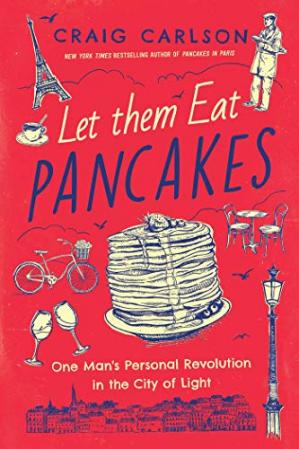 英文书名：LET THEM EAT PANCAKES作    者：Craig Carlson出 版 社：Pegasus Books代理公司：Joelle/ANA/Zoey页    数：272页出版时间：2020年7月代理地区：中国大陆、台湾审读资料：电子稿类    型：传记和回忆录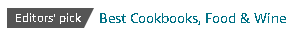 内容简介：本书是《纽约时报》畅销书《薄饼在巴黎》（PANCAKES IN PARIS）的作者带来的第二本有关他在巴黎的工作、饮食与恋爱中感受到的快乐与挑战的故事集。克雷格·卡尔森下定决心完成一项不可能完成的任务：他要在巴黎开设第一家美国餐厅。虽然他以前从未经营过自己的店铺——更不要说一家餐馆，所有行业里风险最大的一个——克雷格还是选择在使用外语的异国他乡，恰好还是世界美食之都的地方开设他的餐馆。他要面对数不胜数的阻碍，这其中包括：找到能在他那小得不能再小的厨房里自由移动的厨师（还要能为他们的感恩节特别菜单制作美味的烤火鸡）；寻找培根、早餐香肠和百吉饼等异国食材；处理不断的罢工、示威和卡夫卡式的法国官僚主义。克雷格和他的餐馆“美国早餐”获得了巨大的成功，尤其受到法国人的欢迎。克雷格的故事时而滑稽可笑，时而发人深思，他带着我们一起去和他的岳母捉蜗牛，还在招待优雅的城市居民邻居品尝她的第一个芝士汉堡时，邀请我们一同分享这一时刻。我们会在他的餐厅里遇到一位顾客，一个自称是无政府主义者的人，想要赖账，说“吃完就走”是他的权利。我们还会探究严厉的劳动法，不能解雇坏员工（即便他犯下了偷窃），还要与可以追溯到拿破仑时期的法国官僚机构作斗争。当克雷格找到爱时，他和他温文尔雅的法国小天使在属于他们的巴黎小角落里，与最不可能的敌人——臭名昭著的鸽人（Pigeon Man）——为自己的理智、和平与浪漫而战。对于所有喜欢冒险故事、美食和克服困难的人来说，《让他们吃薄饼吧》可以满足你阅读的胃口，让你想要看到更多。作者简介：《纽约时报》畅销书作者克雷格·卡尔森（Craig Carlson）第一次来到法国是在1985年，当时他是一名交换学生，他一到那里就立即爱上了这个国家。他做梦也不会想到，在三十五年之后，他在巴黎拥有两家美国餐厅，还被法国人起了一个“薄饼小子”的外号。克雷格有新闻行业的从业背景，还在享有盛誉的南加州大学电影艺术学院（USC School of Cinematic Arts）学习电影专业，他依靠自己作为编剧经验，撰写了自己的回忆录处女作《薄饼在巴黎：在法国实现美国梦》（Pancakes in Paris: Living the American Dream in France）。克雷格和他的伴侣朱利安（Julien）现在主要在巴黎和洛杉矶两个城市生活，嘿，至少他们想这么干。拥有两家不能太长时间放任不管的餐厅，他们大多数时候还是得住在巴黎，当然，这绝不是一件坏事，不是吗？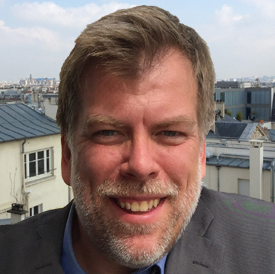 作者官网：http://www.craigcarlsonauthor.com/媒体评价：“迷人。《让他们吃薄饼吧》探讨了卡尔森在法国首都经营一家美国餐厅的意外成功，其中讲述了许多丰富多彩的轶事和他走过的弯路。——《纽约时报》（New York Times）“这是一位在法国的美国餐馆老板写的一本愉快、诙谐的回忆录。”——《科克斯书评》(Kirkus Reviews, starred review)感谢您的阅读！请将反馈信息发至：版权负责人Email：Rights@nurnberg.com.cn安德鲁·纳伯格联合国际有限公司北京代表处北京市海淀区中关村大街甲59号中国人民大学文化大厦1705室, 邮编：100872电话：010-82504106, 传真：010-82504200公司网址：http://www.nurnberg.com.cn书目下载：http://www.nurnberg.com.cn/booklist_zh/list.aspx书讯浏览：http://www.nurnberg.com.cn/book/book.aspx视频推荐：http://www.nurnberg.com.cn/video/video.aspx豆瓣小站：http://site.douban.com/110577/新浪微博：安德鲁纳伯格公司的微博_微博 (weibo.com)微信订阅号：ANABJ2002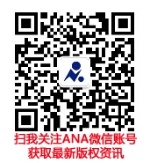 